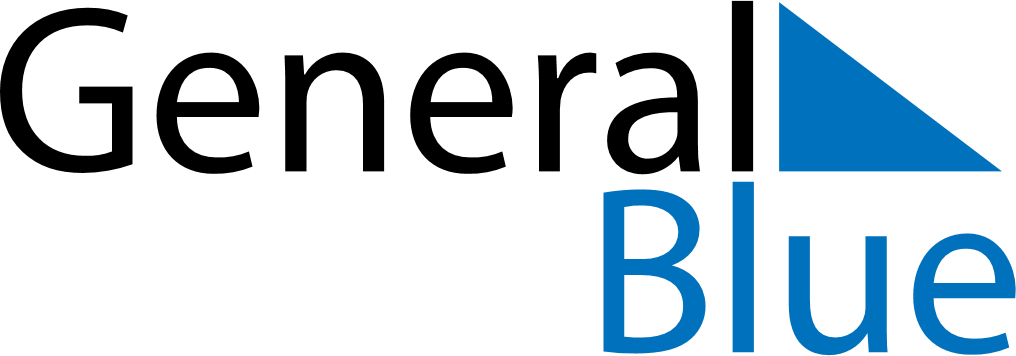 September 2030September 2030September 2030The NetherlandsThe NetherlandsSundayMondayTuesdayWednesdayThursdayFridaySaturday123456789101112131415161718192021Prince’s Day222324252627282930